Directions: Answer each question by either circling an answer choice or writing in the answer.  You will need to show work on attempted bonus problems to receive credit. Staple additional papers to the test. 1. Graph the system of equations.  What is the solution to the system of equations?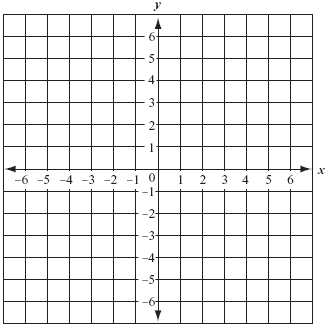 y = 4x – 1y = -x + 4 a.  (1, 4)b.  (1, 3)c.  no solutiond.  infinitely many solutions2. Graph the system of equations.  What is the solution to the system of equations?y = (5/4)x -2y = (5/4)x + 1a.  (5, -2)b.  (5, -1)c.  no solutiond.  infinitely many solutions3. Solve the system of equations.		 y = 5x + 1 						4x + y = 104. Solve the system of equations.		2x + y = 4						-2x + y = -45. Solve the system of equations.		4x + 2y = -14						5x + 3y = -17REQUIRED - Choose 26. Solve the system of equations.		y = -3x + 4a. (1, 1)					-6x – 2y = -8 b. (2, -2)c. no solutiond. infinitely many solutions7. Solve the system of equations.		x = y – 1a. (2, 1)					-x + y = -1 b. (-2, 1)c. no solutiond. infinitely many solutions8. Solve the system of equations.		-5x + 4y = 20a. (-5, 4)					10x – 8y = -40b. (10, -8)c. no solutiond. infinitely many solutionsBonus : You must show all of your work to receive extra credit. 1. Solve the system of equations. 		-4x + 5y = 17						4x + 6y = -62. Solve the system of equations.		4x + 2y = 8						3x + 3y = 93. Solve the system of equations.		3x + 4y = -3						x + 2y = -1Directions: Answer each question by either circling an answer choice or writing in the answer.  You will need to show work on attempted bonus problems to receive credit. Staple additional papers to the test. 1. Graph the system of equations.  What is the solution to the system of equations?y = (5/4)x -2y = (5/4)x + 1a.  (5, -2)b.  (5, -1)c.  no solutiond.  infinitely many solutions2. Graph the system of equations.  What is the solution to the system of equations?y = 4x – 1y = -x + 4 a.  (1, 4)b.  (1, 3)c.  no solutiond.  infinitely many solutions3. Solve the system of equations.		4x + 2y = -14						5x + 3y = -174. Solve the system of equations.		y = 5x + 1 						4x + y = 105. Solve the system of equations. 		2x + y = 4						-2x + y = -4REQUIRED - Choose 26. Solve the system of equations.		-5x + 4y = 20a. (-5, 4)					10x – 8y = -40b. (10, -8)c. no solutionsd. infinitely many solutions7. Solve the system of equations.		y = -3x + 4a. (1, 1)					-6x – 2y = -8 b. (2, -2)c. no solutiond. infinitely many solutions8. Solve the system of equations.		x = y – 1a. (2, 1)					-x + y = -1 b. (-2, 1)c. no solutiond. infinitely many solutionsBonus : You must show all of your work to receive extra credit. 1. Solve the system of equations. 		-4x + 5y = 17						4x + 6y = -62. Solve the system of equations.		4x + 2y = 8						3x + 3y = 93. Solve the system of equations.		3x + 4y = -3						x + 2y = -1Directions: Answer each question by either circling an answer choice or writing in the answer.  You will need to show work on attempted bonus problems to receive credit. Staple additional papers to the test. 1. Graph the system of equations.  What is the solution to the system of equations?y = (5/4)x -2y = (5/4)x + 1a.  (5, -2)b.  (5, -1)c.  infinitely many solutionsd.  no solution2. Graph the system of equations.  What is the solution to the system of equations?y = 4x – 1y = -x + 4 a.  (1, 3)b.  (1, 4)c.  no solutiond.  infinitely many solutions3. Solve the system of equations. 		2x + y = 4						-2x + y = -44. Solve the system of equations.		4x + 2y = -14						5x + 3y = -175. Solve the system of equations.		y = 5x + 1 						4x + y = 10REQUIRED - Choose 26. Solve the system of equations.		x = y – 1a. (2, 1)					-x + y = -1 b. (-2, 1)c. no solutiond. infinitely many solutions7. Solve the system of equations.		-5x + 4y = 20a. (-5, 4)					10x – 8y = -40b. (10, -8)c. no solutionsd. infinitely many solutions8. Solve the system of equations.		y = -3x + 4a. (1, 1)					-6x – 2y = -8 b. (2, -2)c. no solutiond. infinitely many solutionsBonus : You must show all of your work to receive extra credit. 1. Solve the system of equations. 		-4x + 5y = 17						4x + 6y = -62. Solve the system of equations.		4x + 2y = 8						3x + 3y = 93. Solve the system of equations.		3x + 4y = -3						x + 2y = -1